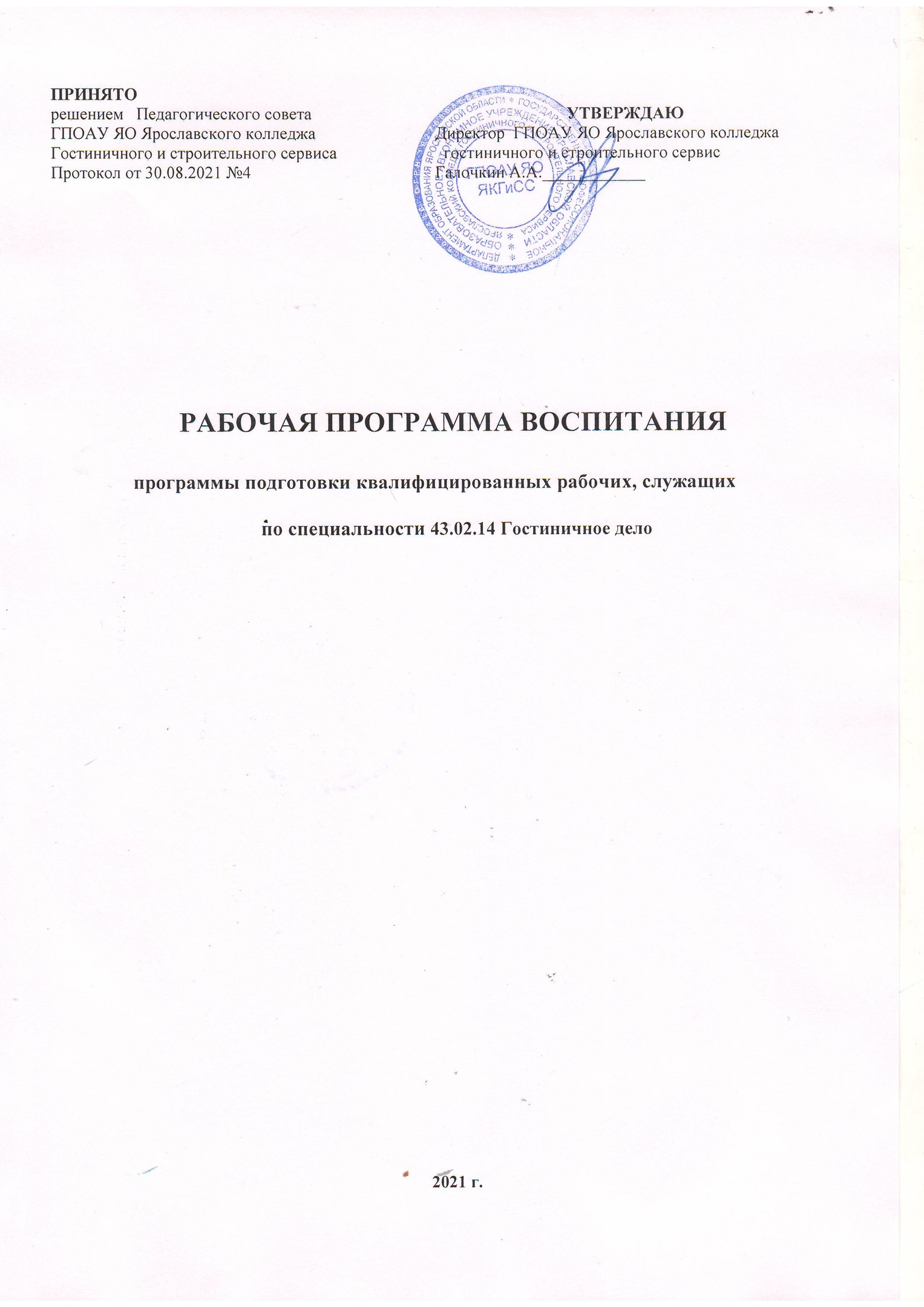 СОДЕРЖАНИЕРАЗДЕЛ 1. ПАСПОРТ РАБОЧЕЙ ПРОГРАММЫ ВОСПИТАНИЯ РАЗДЕЛ 2. ОЦЕНКА ОСВОЕНИЯ ОБУЧАЮЩИМИСЯОСНОВНОЙ ОБРАЗОВАТЕЛЬНОЙ ПРОГРАММЫ В ЧАСТИ ДОСТИЖЕНИЯ ЛИЧНОСТНЫХ РЕЗУЛЬТАТОВРАЗДЕЛ 3. ТРЕБОВАНИЯ К РЕСУРСНОМУ ОБЕСПЕЧЕНИЮ ВОСПИТАТЕЛЬНОЙ РАБОТЫРАЗДЕЛ 4. КАЛЕНДАРНЫЙ ПЛАН ВОСПИТАТЕЛЬНОЙ РАБОТЫРАЗДЕЛ 1. ПАСПОРТ РАБОЧЕЙ ПРОГРАММЫ ВОСПИТАНИЯДанная рабочая программа воспитания разработана с учетом преемственности целей и задач Примерной программы воспитания для общеобразовательных организаций, одобреннойрешением Федерального учебно-методического объединения по общему образованию (утв. Протоколом заседания УМО по общему образованию Минпросвещения России № 2/20 от 02.06.2020 г.).Согласно Федеральному закону «Об образовании» от 29.12.2012 г. № 273-ФЗ (в ред. Федерального закона от 31.07.2020 г. № 304-ФЗ) «воспитание – деятельность, направленная на развитие личности, создание условий для самоопределения и социализации обучающихся на основе социокультурных, духовно-нравственных ценностей и принятых в российском обществе правил и норм поведения в интересах человека, семьи, общества и государства, формирование у обучающихся чувства патриотизма, гражданственности, уважения к памяти защитников Отечества и подвигам Героев Отечества, закону и правопорядку, человеку труда и старшему поколению, взаимного уважения, бережного отношения к культурному наследию и традициям многонационального народа Российской Федерации, природе и окружающей среде».Планируемые личностные результатыв ходе реализации образовательной программыСоотнесение личностных и образовательных результатов реализации ОПОП43.02.14 Гостиничное делоРАЗДЕЛ 2. ОЦЕНКА ОСВОЕНИЯ ОБУЧАЮЩИМИСЯ ОСНОВНОЙ ОБРАЗОВАТЕЛЬНОЙ ПРОГРАММЫ В ЧАСТИ ДОСТИЖЕНИЯ ЛИЧНОСТНЫХ РЕЗУЛЬТАТОВОценка достижения обучающимися личностных результатов проводится в рамках контрольных и оценочных процедур, предусмотренных настоящей программой.Комплекс критериев оценки личностных результатов обучающихся:демонстрация интереса к будущей профессии;оценка собственного продвижения, личностного развития;положительная динамика в организации собственной учебной деятельности по результатам самооценки, самоанализа и коррекции ее результатов;ответственность	за	результат	учебной	деятельности	и	подготовки к профессиональной деятельности;проявление высокопрофессиональной трудовой активности;участие в исследовательской и проектной работе;участие в конкурсах профессионального мастерства, олимпиадах по профессии, викторинах, в предметных неделях;соблюдение этических норм общения при взаимодействии с обучающимися, преподавателями, мастерами и руководителями практики;конструктивное взаимодействие в учебном коллективе/бригаде;демонстрация навыков межличностного делового общения, социального имиджа;готовность к общению и взаимодействию с людьми самого разного статуса, этнической, религиозной принадлежности и в многообразных обстоятельствах;сформированность гражданской позиции; участие в волонтерском движении;проявление мировоззренческих установок на готовность молодых людей к работе на благо Отечества;проявление правовой активности и навыков правомерного поведения, уважения к Закону;отсутствие	фактов	проявления	идеологии	терроризма	и	экстремизма	среди обучающихся;отсутствие	социальных	конфликтов	среди	обучающихся,	основанных на межнациональной, межрелигиозной почве;участие в реализации просветительских программ, поисковых, археологических, военно-исторических, краеведческих отрядах и молодежных объединениях;добровольческие инициативы по поддержке инвалидов и престарелых граждан;проявление экологической культуры, бережного отношения к родной земле, природным богатствам России и мира;демонстрация умений и навыков разумного природопользования, нетерпимого отношения к действиям, приносящим вред экологии;демонстрация навыков здорового образа жизни и высокий уровень культуры здоровья обучающихся;проявление культуры потребления информации, умений и навыков пользования компьютерной техникой, навыков отбора и критического анализа информации, умения ориентироваться в информационном пространстве;участие в конкурсах профессионального мастерства и в командных проектах;проявление экономической и финансовой культуры, экономической грамотности, а также собственной адекватной позиции по отношению к социально-экономической действительности.РАЗДЕЛ 3. ТРЕБОВАНИЯ К РЕСУРСНОМУ ОБЕСПЕЧЕНИЮ ВОСПИТАТЕЛЬНОЙ РАБОТЫРесурсное обеспечение воспитательной работы направлено на создание условий для осуществления воспитательной деятельности обучающихся, в том числе инвалидов и лиц с ОВЗ, в контексте реализации образовательной программы.Реализация рабочей программы воспитания предполагает комплексное взаимодействие педагогических, руководящих и иных работников образовательной организации, обучающихся и родителей (законных представителей) несовершеннолетних обучающихся.Нормативно-правовое обеспечение воспитательной работыПрограмма воспитания разрабатывается в соответствии с нормативно-правовыми документами федеральных органов исполнительной власти в сфере образования, требованиями ФГОС СПО по профессии 43.02.14 «Гостиничное дело» с учетом сложившегося опыта воспитательной деятельности и имеющимися необходимыми ресурсами в профессиональной образовательной организации.Кадровое обеспечение воспитательной работыРеализацию рабочей программы воспитания осуществляют квалифицированные специалисты: директор колледжа, заместители директора колледжа, классные руководители, преподаватели, мастера производственного обучения, руководитель    физического воспитания, воспитатель общежития, преподаватель ОБЖ,  заведующий библиотекой, руководитель спортивных секций.Материально-техническое обеспечение воспитательной работы                        Колледж, реализующий основную профессиональную образовательную программу по профессии 43.02.14 «Гостиничное дело» располагает материально-технической базой, обеспечивающей проведение всех видов дисциплинарной и междисциплинарной подготовки, лабораторно-практических работ обучающихся, предусмотренных учебным планом, которая соответствует действующим санитарным и противопожарным правилам и нормам.Специальные помещения представляют собой учебные аудитории для проведения занятий всех видов, предусмотренных образовательной программой, в том числе групповых и индивидуальных консультаций, текущего контроля и промежуточной аттестации, а также помещения для самостоятельной работы, мастерские и лаборатории, оснащенные оборудованием, техническими средствами обучения и материалами, учитывающими требования международных стандартов.	      При реализации воспитательной работы и ОПОП по профессии 43.02.14 «Гостиничное дело»  с учетом профессионального стандарта по профессии, при подготовке к различным чемпионатам, конкурсам, соревнованиям и мастер-классам используется материально-техническая база колледжа – компьютерные классы со специальным программным оборудованием.	        Для проведения воспитательной работы в колледже имеются следующие рессурсы:- библиотека- актовый зал с акустическим и мультимедийным оборудованием- спортивный и тренажерный зал, спортивная площадка со спортивным оборудованием- конференц-зал- 3 компьютерных класса.Информационное обеспечение воспитательной работыИнформационное обеспечение воспитательной работы имеет в своей инфраструктуре объекты, обеспеченные средствами связи, компьютерной и мультимедийной техникой, интернет-ресурсами и специализированным оборудованием.Информационное обеспечение воспитательной работы направлено на:информирование о возможностях для участия обучающихся в социально значимой деятельности;информационную и методическую поддержку воспитательной работы;планирование воспитательной работы и её ресурсного обеспечения;мониторинг воспитательной работы;дистанционное взаимодействие всех участников (обучающихся, педагогических работников, органов управления в сфере образования, общественности, работодателей);дистанционное взаимодействие с другими организациями социальной сферы;цифровая среда.Информационное	обеспечение	воспитательной	работы	включает:	комплексинформационных	ресурсов,	в	том	числе	цифровых,	совокупность	технологических	и аппаратных средств (компьютеры, принтеры, сканеры и др.).Система воспитательной деятельности образовательной организации  представлена на сайте колледжа.	                                                                                   СОГЛАСОВАНО                                                                                                                 Решением Старостата                                                                                                                 ЯКГиСС                                                                         			         Протокол от 29.08.2022 № 4КАЛЕНДАРНЫЙ ПЛАН ВОСПИТАТЕЛЬНОЙ РАБОТЫГосударственного профессионального образовательногоавтономного учреждения Ярославской областиЯрославского колледжа гостиничного и строительного сервисаг. Ярославль, 2022 годИнформационные рессурсы:«Россия – страна возможностей» https://rsv.ru/«Большая перемена» https://bolshayaperemena.online/«Лидеры России» https://лидерыроссии.рф/«Мы вместе» (волонтерство) https://onf.ru/Конкурсы профессионального мастерства:Движение «WorldSkills Russia»План мероприятий по реализации Стратегии государственной национальной политики Российской Федерации на период до 2025 года на территории Ярославской области на 2020-2022 годы (Постановление Правительства Ярославской области от 8 октября 2019 года № 710);Сайт департамента образования Ярославской области;Сайт ГАУ ДПО ИРО;Сайт «Дворец молодежи» г. Ярославль;Сайт департамента по физической культуре, спорту, молодежной политике г. Ярославль2022 годВ ноябре 2019 года Президент России Владимир Путин поддержал идею провести в 2022 году в стране Год народного искусства и нематериального культурного наследия народов.2023 год объявлен в России годом педагога и наставникаС 01 сентября в колледже еженедельно по понедельникам производится поднятие Государственного флага Российской ФедерацииНазваниеСодержаниеНаименование программыРабочая программа воспитания программы подготовки квалифицированных рабочих, служащих по  специальности 43.02.14 Гостиничное делоОснования для разработки программыНастоящая программа разработана на основе следующих нормативных правовых документов:- Конституция Российской Федерации;- Указ Президента   Российской   Федерации   от   21.07.2020   г.   №   474«О национальных целях развития Российской Федерации на период до 2030 года»;- Федеральный закон от 31.07.2020 г. № 304-ФЗ «О внесении изменений в Федеральный закон «Об образовании в Российской Федерации» по вопросам воспитания обучающихся» (далее – ФЗ-304);- распоряжение Правительства   Российской   Федерации   от   12.11.2020   г.№ 2945-р     об      утверждении     Плана     мероприятий     по     реализации в 2021–2025 годах Стратегии развития воспитания в Российской Федерации на период до 2025 года;- Приказ Министерства образования и науки РФ от 9 декабря 2016 г. № 1552 «Об утверждении федерального государственного образовательного стандарта среднего профессионального образования по специальности 43.02.14 Гостиничное дело»- Приказ Министерства образования и науки Российской Федерации от 14.06.2013 года № 464 «Об утверждении Порядка организации и осуществления образовательной деятельности по образовательным программам среднего профессионального образования» (с изм. От 28.08.2020 г.)Цель программыЦель рабочей программы воспитания – личностное развитие обучающихся и их социализация, проявляющиеся в развитии их позитивных отношений к общественным ценностям, приобретении опыта поведения и применения сформированных общих компетенций квалифицированных рабочих,служащихСроки реализации программыНа                базе основного общего образования  – 3 года 10 месяцевНа базе среднего общего образования – 2 года 10 месяцевИсполнители программыДиректор, заместители директора, классные руководители, преподаватели, мастера производственного обучения, руководитель    физического воспитания, воспитатель общежития, преподаватель ОБЖ,  заведующий библиотекой, представители организаций – социальных партнеровЛичностные результатыреализации программы воспитания(дескрипторы)Код личностных результатов (ЛР) реализации программы воспитанияПортрет выпускника колледжаПортрет выпускника колледжаОсознающий себя гражданином и защитником великой страны.ЛР 1Проявляющий активную гражданскую позицию, демонстрирующий приверженность принципам честности, порядочности, открытости, экономически активный и участвующий в студенческом и территориальном самоуправлении, в том числе на условиях добровольчества, продуктивно взаимодействующий и участвующий в деятельности общественных организаций.ЛР 2Соблюдающий нормы правопорядка, следующий идеалам гражданского общества, обеспечения безопасности, прав и свобод граждан России. Лояльный к установкам и проявлениям представителей субкультур, отличающий их от групп с деструктивным и девиантным поведением. Демонстрирующий неприятие и предупреждающий социально опасное поведение окружающих.ЛР 3Проявляющий и демонстрирующий уважение к людям труда, осознающий ценность собственного труда. Стремящийся к формированию в сетевой среде личностно и профессионального конструктивного «цифрового следа».ЛР 4Демонстрирующий приверженность к родной культуре, исторической памяти на основе любви к Родине, родному народу, малой родине, принятию традиционных ценностей многонационального народа России.ЛР 5Проявляющий уважение к людям старшего поколения и готовность к участию в социальной поддержке и волонтерских движениях.ЛР 6Осознающий приоритетную ценность личности человека; уважающий собственную и чужую уникальность в различных ситуациях, во всех формах и видах деятельности. ЛР 7Проявляющий и демонстрирующий уважение к представителям различных этнокультурных, социальных, конфессиональных и иных групп. Сопричастный к сохранению, преумножению и трансляции культурных традиций и ценностей многонационального российского государства.ЛР 8Соблюдающий и пропагандирующий правила здорового и безопасного образа жизни, спорта; предупреждающий либо преодолевающий зависимости от алкоголя, табака, психоактивных веществ, азартных игр и т.д. Сохраняющий психологическую устойчивость в ситуативно сложных или стремительно меняющихся ситуациях.ЛР 9,Заботящийся о защите окружающей среды, собственной и чужой безопасности, в том числе цифровой.ЛР 10Проявляющий уважение к эстетическим ценностям, обладающий основами эстетической культуры. ЛР 11Принимающий семейные ценности, готовый к созданию семьи и воспитанию детей; демонстрирующий неприятие насилия в семье, ухода от родительской ответственности, отказа от отношений со своими детьми и их финансового содержания.ЛР 12Личностные результатыреализации программы воспитания, определенные отраслевыми требованиями к деловым качествам личностиЛичностные результатыреализации программы воспитания, определенные отраслевыми требованиями к деловым качествам личностиВладеющий профессиональными навыками в сфере гостиничного дела и по профессии 11695 ГорничнаяЛР 13Выбирающий оптимальные способы решения профессиональных задач в сфере  гостиничного дела на основе уважения к заказчику, понимания его потребностейЛР 14Проявляющий способности к планированию и ведению предпринимательской деятельности в сфере на основе понимания и соблюдения правовых норм российского законодательстваЛР 15Демонстрирующий готовность к участию в инновационной деятельности в сфере гостиничного делаЛР 16Принимающий цели и задачи научно-технологического, экономического, информационного развития в сфере гостиничного дела, готовый работать на их достижение.ЛР 17Мотивированный к освоению функционально близких видов профессиональной деятельности, имеющих общие объекты (условия, цели) труда, либо иные схожие характеристики в сфере сервиса и туризмаЛР 18Экономически активный, предприимчивый, готовый к самозанятости в сфере гостиничного делаЛР 19Открытый к текущим и перспективным изменениям в мире труда и профессий в сфере гостиничного делаЛР 20Гармонично, разносторонне развитый, активно выражающий отношение к преобразованию общественных пространств, промышленной и технологической эстетике предприятия, корпоративному дизайну, товарным знакам в сфере гостиничного делаЛР 21Готовый к профессиональной конкуренции и конструктивной реакции на критику в сфере гостиничного делаЛР 22Развивающий творческие способности, способный креативно мыслить в сфере гостиничного делаЛР 23Гибко реагирующий на появление новых форм трудовой деятельности, готовый к их освоению в сфере гостиничного делаЛР 24Принимающий и исполняющий стандарты антикоррупционного поведенияЛР 25Сохраняющий психологическую устойчивость в ситуативно сложных или стремительно меняющихся ситуациях.ЛР 26Личностные результатыреализации программы воспитания, определенные субъектом Российской Федерации – Ярославская областьЛичностные результатыреализации программы воспитания, определенные субъектом Российской Федерации – Ярославская областьВыполняющий профессиональные навыки в сфере гостиничного дела с учетом специфики Ярославской областиЛР 27Проявляющий интерес к изменению регионального рынка труда Ярославской области в сфере гостиничного делаЛР 28Осознающий состояние социально-экономического и культурного-исторического развития потенциала Ярославской области в сфере гостиничного делаЛР 29Личностные результатыреализации программы воспитания, определенные ключевыми работодателямиЛичностные результатыреализации программы воспитания, определенные ключевыми работодателямиВыполняющий трудовые функции и трудовые действия в сфере гостиничного дела в соответствии с требованиями профессиональных стандартовЛР 30Способность к самообразованию и профессиональному развитию в сфере гостиничного делаЛР 31Умение грамотно использовать профессиональную документацию в сфере гостиничного делаЛР 32Готовность поддерживать партнерские отношения с коллегами, работать в команде в сфере гостиничного делаЛР 33Личностные результатыреализации программы воспитания, определенные субъектамиобразовательного процессаЛичностные результатыреализации программы воспитания, определенные субъектамиобразовательного процессаДемонстрирующий профессиональные навыки по выбранной гостиничного дела 43.02.14 Гостиничное дело,ЛР 34Готовый к эффективной деятельности в рамках выбранной специальности профессии 43.02.14 Гостиничное дело,  обладающий наличием трудовых навыковЛР 35Соблюдающий Устав и правила внутреннего распорядка, сохраняющий и преумножающий традиции и уклад колледжа, владеющий знаниями об истории колледжа, умеющий транслировать положительный опыт собственного обученияЛР 36Соблюдающий этические нормы поведения и общенияЛР 37Готовый соответствовать ожиданиям работодателей: проектно мыслящий, эффективно взаимодействующий с членами команды и сотрудничающий с другими людьми, осознанно выполняющий профессиональные требования, ответственный, пунктуальный, дисциплинированный, трудолюбивый, критически мыслящий, нацеленный на достижение поставленных целей; демонстрирующий профессиональную жизнестойкость в сфере гостиничного делаЛР 38Признающий ценность непрерывного образования, ориентирующийся в изменяющемся рынке труда, избегающий безработицы; управляющий собственным профессиональным развитием; рефлексивно оценивающий собственный жизненный опыт, критерии личной успешности по выбранной специальности 43.02.14 Гостиничное делоЛР 39Способный ставить перед собой цели под возникающие жизненные задачи, подбирать способы решения и средства развития, в том числе с использованием цифровых средств; содействующий поддержанию престижа своей профессии и колледжа по выбранной специальности 43.02.14 Гостиничное делоЛР 40Способный генерировать новые идеи для решения задач цифровой экономики, перестраивать сложившиеся способы решения задач, выдвигать альтернативные варианты действий с целью выработки новых оптимальных алгоритмов; позиционирующий себя в сети как результативный и привлекательный участник трудовых отношений в сфере гостиничного делаЛР 41Наименование профессионального модуля, учебной дисциплиныНаименование профессионального модуля, учебной дисциплиныКод личностных результатов реализации программы воспитанияОУДБ.01Русский язык, родной языкЛР 1-12, 13, 18-26ОУДБ.02Литература, родная литератураЛР 1-12, 13, 18-26ОУДБ.03Иностранный языкЛР 1-12, 17, 18-26ОУДБ.04МатематикаЛР 1-12, 13, 18-26ОУДБ.05ИсторияЛР 1-12,13,18-26ОУДБ.06Физическая культураЛР 1-12, 13, 18-26ОУДБ.07Основы безопасности жизнедеятельностиЛР 1-12, 13, 15, 18-26ОУДБ.08АстрономияЛР 1-12, 13,15, 18-26ОУДП.09ИнформатикаЛР 1-12, 13,16,18-26ОУДП.10ЭкономикаЛР 1-12, 13, 18-26ОУДП.11ПравоЛР 1-12, 13,17,18-26УД.01ЕстествознаниеЛР 1-12, 13, 15, 18-26ОГСЭ.01Основы философииЛР 1-12, 13, 18-26ОГСЭ.02ИсторияЛР 1-12,, 13, 18-26ОГСЭ.03Иностранный язык в профессиональной деятельностиЛР 1-12, 13,17, 18-26, 27-41ОГСЭ.04Физическая культураЛР 1-12, 13, 18-26ОГСЭ.05Психология общенияЛР 1-12,13,18-26ЕН.01Информатика и информационные технологии в профессиональной деятельностиЛР 1-12, 13,16, 18-26ОП.01Менеджмент и управление персоналом в гостиничном делеЛР 1-12, 13, 16, 17, 18-26ОП.02Основы маркетинга гостиничных услугЛР 1-12, 13, 16, 17, 18-26ОП.03Правовое и документационное обеспечение профессиональной деятельностиЛР 1-12,13, 17, 18-41ОП.04Экономика и бухгалтерский учет гостиничного предприятияЛР 1-12, 13, 18-41ОП.05Требования к зданиям и инженерным системам гостиничного предприятияЛР 1-12, 13, 18-41ОП.06Иностранный язык (второй)ЛР 1-12, 13, 17, 18-41ОП.07Предпринимательская деятельность в сфере гостиничного бизнесаЛР 1-12, 13, 17-41ОП.08Безопасность жизнедеятельностиЛР 1-1213,18-29ОП.09Сервисная деятельностьЛР 1-12, 13-41ОП.10Организация туристической индустрииЛР 1-12, 13-41ПМ.01Организация и контроль текущей деятельности сотрудников службы приема и размещенияЛР 2-11, ЛР 13-41ПМ.02Организация и контроль текущей деятельности сотрудников службы питанияЛР 2-11, ЛР 13-41ПМ.03Организация и контроль текущей деятельности сотрудников службы обслуживания и эксплуатации номерного фондаЛР 2-11, ЛР 13-41ПМ.04Организация и контроль текущей деятельности сотрудников службы бронирования и продажЛР 2-11, ЛР 13-41ПМ.05Выполнение работ по одной или нескольким профессиям рабочих, должностям служащих (11695 горничная, 25627 портье)ЛР 2-11, ЛР 13-41Код личностных результатов реализации программы воспитанияКоды ОК (из ФГОС СПО)Коды ПК (из ФГОС СПО)ЛР 1ОК 03, ОК 04, ОК 05, ОК 06ПК 1.1- ПК 1.3., ПК 2.1.- ПК 2.3., ПК 3.1.- ПК 3.3, ПК .1.- ПК 4.3.ЛР 2ОК 03, ОК 04, ОК 06ПК 1.1- ПК 1.3., ПК 2.1.- ПК 2.3., ПК 3.1.- ПК 3.3, ПК .1.- ПК 4.3.ЛР 3ОК 03, ОК 04, ОК 05, ОК 06ПК 1.1- ПК 1.3., ПК 2.1.- ПК 2.3., ПК 3.1.- ПК 3.3, ПК .1.- ПК 4.3.ЛР 4ОК 01, ОК 02, ОК 03, ОК 04, ОК 09, ОК 11ПК 1.1- ПК 1.3., ПК 2.1.- ПК 2.3., ПК 3.1.- ПК 3.3, ПК .1.- ПК 4.3.ЛР 5ОК 03, ОК 05, ОК 06ПК 1.1- ПК 1.3., ПК 2.1.- ПК 2.3., ПК 3.1.- ПК 3.3, ПК .1.- ПК 4.3.ЛР 6ОК 03, ОК 04, ОК 05, ОК 06ПК 1.1- ПК 1.3., ПК 2.1.- ПК 2.3., ПК 3.1.- ПК 3.3, ПК .1.- ПК 4.3.ЛР 7ОК 03, ОК 04, ОК 05, ОК 06ПК 1.1- ПК 1.3., ПК 2.1.- ПК 2.3., ПК 3.1.- ПК 3.3, ПК .1.- ПК 4.3.ЛР 8ОК 03, ОК 04, ОК 05, ОК 06, ОК 09ПК 1.1- ПК 1.3., ПК 2.1.- ПК 2.3., ПК 3.1.- ПК 3.3, ПК .1.- ПК 4.3.ЛР 9ОК 03, ОК 04, ОК 05, ОК 06, ОК 07, ОК 08ПК 1.1- ПК 1.3., ПК 2.1.- ПК 2.3., ПК 3.1.- ПК 3.3, ПК .1.- ПК 4.3.ЛР 10ОК 04, ОК 07, ОК 09, ОК 10ПК 1.1- ПК 1.3., ПК 2.1.- ПК 2.3., ПК 3.1.- ПК 3.3, ПК .1.- ПК 4.3.ЛР 11ОК 01, ОК 03, ОК 04, ОК 06ПК 1.1- ПК 1.3., ПК 2.1.- ПК 2.3., ПК 3.1.- ПК 3.3, ПК .1.- ПК 4.3.ЛР 12ОК 03, ОК 04, ОК 06, ОК 11ПК 1.1- ПК 1.3., ПК 2.1.- ПК 2.3., ПК 3.1.- ПК 3.3, ПК .1.- ПК 4.3.ЛР 13ОК 01, ОК02, ОК 03, ОК 04, ОК 09, ОК 10ПК 1.1- ПК 1.3., ПК 2.1.- ПК 2.3., ПК 3.1.- ПК 3.3, ПК .1.- ПК 4.3.ЛР 14ОК 01, ОК02, ОК 03, ОК 04, ОК 09, ОК 10ПК 1.1- ПК 1.3., ПК 2.1.- ПК 2.3., ПК 3.1.- ПК 3.3, ПК .1.- ПК 4.3.ЛР 15ОК 01, ОК02, ОК 03, ОК 04, ОК 09, ОК 10, ОК 11ПК 1.1- ПК 1.3., ПК 2.1.- ПК 2.3., ПК 3.1.- ПК 3.3, ПК .1.- ПК 4.3.ЛР 16ОК 01, ОК02, ОК 03, ОК 04, ОК 09, ОК 10, ОК 11ПК 1.1- ПК 1.3., ПК 2.1.- ПК 2.3., ПК 3.1.- ПК 3.3, ПК .1.- ПК 4.3.ЛР 17ОК 01- ОК 11ПК 1.1- ПК 1.3., ПК 2.1.- ПК 2.3., ПК 3.1.- ПК 3.3, ПК .1.- ПК 4.3.ЛР 18ОК 01, ОК02, ОК 03, ОК 04, ОК 09, ОК 11ПК 1.1- ПК 1.3., ПК 2.1.- ПК 2.3., ПК 3.1.- ПК 3.3, ПК .1.- ПК 4.3.ЛР 19ОК 01, ОК02, ОК 03, ОК 04, ОК 05, ОК 06, ОК 09, ОК 11ПК 1.1- ПК 1.3., ПК 2.1.- ПК 2.3., ПК 3.1.- ПК 3.3, ПК .1.- ПК 4.3.ЛР 20ОК 01, ОК02, ОК 03, ОК 04, ОК 06, ОК 09, ОК 11ПК 1.1- ПК 1.3., ПК 2.1.- ПК 2.3., ПК 3.1.- ПК 3.3, ПК .1.- ПК 4.3.ЛР 21ОК 01, ОК02, ОК 03, ОК 04, ОК 05, ОК 06, ОК 09, ОК 11ПК 1.1- ПК 1.3., ПК 2.1.- ПК 2.3., ПК 3.1.- ПК 3.3, ПК .1.- ПК 4.3.ЛР 22ОК 01, ОК02, ОК 03, ОК 04, ОК 05, ОК 06ПК 1.1- ПК 1.3., ПК 2.1.- ПК 2.3., ПК 3.1.- ПК 3.3, ПК .1.- ПК 4.3.ЛР 23ОК 01, ОК02, ОК 03, ОК 06, ОК 11ПК 1.1- ПК 1.3., ПК 2.1.- ПК 2.3., ПК 3.1.- ПК 3.3, ПК .1.- ПК 4.3.ЛР 24ОК 01, ОК02, ОК 03, ОК 06, ОК 11ПК 1.1- ПК 1.3., ПК 2.1.- ПК 2.3., ПК 3.1.- ПК 3.3, ПК .1.- ПК 4.3.ЛР 25ОК 03, ОК 04, ОК 06ЛР 26ОК 03, ОК 04, ОК 06ПК 1.1- ПК 1.3., ПК 2.1.- ПК 2.3., ПК 3.1.- ПК 3.3, ПК .1.- ПК 4.3.ЛР 27ОК 01, ОК02, ОК 03, ОК 09, ОК 10ПК 1.1- ПК 1.3., ПК 2.1.- ПК 2.3., ПК 3.1.- ПК 3.3, ПК .1.- ПК 4.3.ЛР 28ОК 01, ОК02, ОК 03, ОК 09, ОК 10, ОК 11ПК 1.1- ПК 1.3., ПК 2.1.- ПК 2.3., ПК 3.1.- ПК 3.3, ПК .1.- ПК 4.3.ЛР 29ОК 01, ОК02, ОК 03, ОК 09, ОК 10, ОК 11ПК 1.1- ПК 1.3., ПК 2.1.- ПК 2.3., ПК 3.1.- ПК 3.3, ПК .1.- ПК 4.3.ЛР 30ОК 01, ОК02, ОК 03ПК 1.1- ПК 1.3., ПК 2.1.- ПК 2.3., ПК 3.1.- ПК 3.3, ПК .1.- ПК 4.3.ЛР 31ОК 01, ОК02, ОК 03ПК 1.1- ПК 1.3., ПК 2.1.- ПК 2.3., ПК 3.1.- ПК 3.3, ПК .1.- ПК 4.3.ЛР 32ОК 01, ОК02, ОК 03, ОК 05, ОК 10ПК 1.1- ПК 1.3., ПК 2.1.- ПК 2.3., ПК 3.1.- ПК 3.3, ПК .1.- ПК 4.3.ЛР 33ОК 01, ОК02, ОК 03, ОК 04ПК 1.1- ПК 1.3., ПК 2.1.- ПК 2.3., ПК 3.1.- ПК 3.3, ПК .1.- ПК 4.3.ЛР 34ОК 01, ОК 02, ОК 03ПК 1.1- ПК 1.3., ПК 2.1.- ПК 2.3., ПК 3.1.- ПК 3.3, ПК .1.- ПК 4.3.ЛР 35ОК 01, ОК02, ОК 03, ОК 11ПК 1.1- ПК 1.3., ПК 2.1.- ПК 2.3., ПК 3.1.- ПК 3.3, ПК .1.- ПК 4.3.ЛР 36ОК 03, ОК 05, ОК 06ПК 1.1- ПК 1.3., ПК 2.1.- ПК 2.3., ПК 3.1.- ПК 3.3, ПК .1.- ПК 4.3.ЛР 37ОК 03, ОК 05, ОК 06ПК 1.1- ПК 1.3., ПК 2.1.- ПК 2.3., ПК 3.1.- ПК 3.3, ПК .1.- ПК 4.3.ЛР 38ОК 01, ОК02, ОК 03, ОК 04, ОК 05, ОК 06, ОК 11ПК 1.1- ПК 1.3., ПК 2.1.- ПК 2.3., ПК 3.1.- ПК 3.3, ПК .1.- ПК 4.3.ЛР 39ОК 01, ОК02, ОК 03, ОК 05, ОК 06, ОК 11ПК 1.1- ПК 1.3., ПК 2.1.- ПК 2.3., ПК 3.1.- ПК 3.3, ПК .1.- ПК 4.3.ЛР 40ОК 01, ОК02, ОК 03, ОК 04, ОК 05, ОК 06, ОК 09, ОК 10, ОК 11ПК 1.1- ПК 1.3., ПК 2.1.- ПК 2.3., ПК 3.1.- ПК 3.3, ПК .1.- ПК 4.3.ЛР 41ОК 01, ОК02, ОК 03, ОК 04, ОК 05, ОК 06, ОК 09, ОК 10, ОК 11ПК 1.1- ПК 1.3., ПК 2.1.- ПК 2.3., ПК 3.1.- ПК 3.3, ПК .1.- ПК 4.3.КодНаименование результата обученияОК 1Выбирать способы решения задач профессиональной деятельности, применительно к различным контекстамОК 2Осуществлять поиск, анализ и интерпретацию информации, необходимой для выполнения задач профессиональной деятельностиОК 3 Планировать и реализовывать собственное профессиональное и личностное развитие.ОК 4Работать в коллективе и команде, эффективно взаимодействовать с коллегами, руководством, клиентами.ОК 5Осуществлять устную и письменную коммуникацию на государственном языке с учетом особенностей социального и культурного контекста.ОК 6 Проявлять гражданско-патриотическую позицию, демонстрировать осознанное поведение на основе общечеловеческих ценностей.ОК 7Содействовать сохранению окружающей среды, ресурсосбережению, эффективно действовать в чрезвычайных ситуациях.ОК 8Использовать средства физической культуры для сохранения и укрепления здоровья в процессе профессиональной деятельности и поддержание необходимого уровня физической подготовленности.ОК 9 Использовать информационные технологии в профессиональной деятельностиОК 10 Пользоваться профессиональной документацией на государственном и иностранном языке.ОК 11 Планировать предпринимательскую деятельность в профессиональной сфереПК 1.1Планировать потребности службы приема и размещения в материальных ресурсах и персоналеПК 1.2.Организовывать деятельность сотрудников службы приема и размещения в соответствии с текущими планами и стандартами гостиницыПК 1.3. Контролировать текущую деятельность сотрудников службы приема и размещения для поддержания требуемого уровня качестваПК 2.1. Планировать потребности службы питания в материальных ресурсах и персоналеПК 2.2.Организовывать деятельность сотрудников службы питания в соответствии с текущими планами и стандартами гостиницыПК 2.3.Контролировать текущую деятельность сотрудников службы питания для поддержания требуемого уровня качества обслуживания гостейПК 3.1.Планировать потребности службы обслуживания и эксплуатации номерного фонда в материальных ресурсах и персоналеПК 3.2. Организовывать деятельность сотрудников службы обслуживания и эксплуатации номерного фонда в соответствии с текущими планами и стандартами гостиницыПК 3.3.Контролировать текущую деятельность сотрудников службы обслуживания и эксплуатации номерного фонда для поддержания требуемого уровня качества обслуживания гостейПК 4.1.Планировать потребности службы бронирования и продаж в материальных ресурсах и персоналеПК 4.2.Организовывать деятельность сотрудников службы бронирования и продаж в соответствии с текущими планами и стандартами гостиницыПК 4.3.Контролировать текущую деятельность сотрудников службы бронирования и продаж для поддержания требуемого уровня качества обслуживания гостейДатаСодержание и формы деятельностиУчастникиМесто проведенияОтветственныеКоды ЛР  Наименование модуля СЕНТЯБРЬ СЕНТЯБРЬ СЕНТЯБРЬ СЕНТЯБРЬ СЕНТЯБРЬ СЕНТЯБРЬ СЕНТЯБРЬ1.09День знаний.Торжественная линейка, Урок России1-3 курсАктовый зал залУчебные кабинеты Заместитель директора по УВРЛР 1, ЛР 2, ЛР 4, ЛР 5«Ключевые дела ПОО»«Кураторство и поддержка» «Студенческое самоуправление» «Взаимодействие с родителями»3.09День окончания Второй мировой войны Информационный час 1-3 курсУчебные кабинетыПреподаватели историиЛР 5«Учебное занятие»3.09День солидарности в борьбе с терроризмом.Неделя безопасности1-3 курсУчебные кабинетыКлассные руководители, преподаватель ОБЖЛР 1, ЛР 2, ЛР 3, ЛР 5, ЛР 6, ЛР 7, ЛР 8, ЛР 9Ключевые дела ПОО»«Кураторство и поддержка» «Взаимодействие с родителями»Цикл внеурочных занятий «Разговоры о важном»5.09 – «День знаний»12.09 – «Наша страна – Россия»19.09 – 165 лет со дня рождения К.Э. Циолковского»26.09 – день пожилых людей1-3 курсУчебные кабинетыКлассные руководителиЛР 4, ЛР 5, ЛР 13, ЛР 16«Кураторство и поддержка», «Наследие России», «Я – патриот России»10-17.0911.09 – Всероссийский день трезвости. Неделя здорового поколения.Кураторские тематические часы:«Влияние алкоголя на организм человека»«Курение – это не модно»;«Наркотики – это свобода или зависимость», «Полет или падение»;Пропаганда здорового образа жизни«Жизнь без вредных привычек»,«Наше здоровье в наших руках»,«О вредных привычках и способах борьбы с ними».1-3 курсУчебные кабинетыРуководитель физвоспитания, классные руководители, преподаватели общеобразовательных дисциплинЛР 3, ЛР 7, ЛР 9«Кураторство и поддержка» «Студенческое самоуправление»«Взаимодействие с родителями» «Правовое сознание»- «Здоровое поколение»Областная эстафета им. В.ТерешковойИгра «На старт!»«Бегом по Золотому кольцу»1-3 курсСоветская площадьРуководитель физвоспитания, классные руководителиЛР 7, ЛР 9«Студенческое самоуправление»«Кураторство и поддержка»- «Здоровое поколение»16.09Классные часы «Традиции колледжа»1 курсУчебные кабинетыКлассные руководителиЛР 4, ЛР 5, ЛР 13, ЛР 16«Кураторство и поддержка» 7.09-13.09Всероссийская акция «Вместе всей семьей»Фотоконкурс «Лето, ах лето!»1-3 курсУчебные кабинеты, информационные стендыКлассные руководителиЛР 7, ЛР 11, ЛР 12«Цифровая среда»8.09Международный день распространения грамотности Конкурс сочинений 2-3курсУчебный кабинетПреподаватели литературыЛР 1, ЛР 2, ЛР 4 «Организация предметно-эстетической среды»  - «Здоровое поколение»- «Наследие России»20-21.09Информационный час «Математика и здоровье».1 курсУчебные кабинетыПреподаватели математики, классные руководителиЛР 1, ЛР 7, ЛР 8, ЛР 9«Цифровая среда»  - «Здоровое поколение»- «Наследие России»22.09Лекционный час. «Безопасность жизнедеятельности – основа здорового образа жизни»1 курсУчебные кабинетыПреподаватель предмета «Основы безопасности жизнедеятельности», классные руководителиЛР 1, ЛР 3, ЛР 5, ЛР 9«Взаимодействие с родителями»«Правовое сознание»- «Здоровое поколение»- «Наследие России»29.09Родительское собрание первокурсников «Вместе – мы сила!»1 курсАктовый залЯКГиССЗаместитель директора по УВР, заместитель директора по ООД классные руководителиЛР 3, ЛР 12«Взаимодействие с родителями»«Кураторство и поддержка» 1-3.09Операция «Уют»Создание комфортных условий в общежитии колледжа1-3 курсОбщежитие колледжаЗаместитель директора по УВР, зав. Общежитием, воспитатель общежития, классные руководителиЛР 4, ЛР 6, ЛР 7, ЛР 8«Кураторство и поддержка» «Студенческое самоуправление»«Взаимодействие с родителями»2-7.09Введение в профессию Дискуссии1 курсУчебные мастерскиеЗаместитель директора по УПР, старший мастер, мастера п/о, классные руководителиЛР 4, ЛР 6, ЛР 7«Кураторство и поддержка»«Профессиональный выбор»1-8.09Организация работы спортивных секций1-3 курсСпортивный залРуководитель физвоспитанияЛР 4, ЛР 7, ЛР 11, ЛР 12- «Здоровое поколение»Внеурочные мероприятия по вопросам противодействия коррупцииКлассный час1-3 курсУчебные кабинетыКлассные руководителиЛР 1, ЛР 2, ЛР 3«Учебное занятие» «Взаимодействие с родителями»13.09Героико-патриотический форум «Герои Отечества – Герои земли Ярославской»Команда колледжаОбластная библиотека им. НекрасоваПреподаватели историиЛР 1, ЛР 2, ЛР 5«Наследие России», «Я – патриот России»16.09Региональный молодежный фестиваль интеллектуальных игр «А если подумать?»Команда колледжаДворец молодежиКлассные руководителиЛР 4, ЛР 6, ЛР 7«Студенческое самоуправление»21Международный день мира. День победы русских полков во главе с великим князем Д. Донским. (Куликовская битва 1380 год)День зарождения российской государственности (862 год) 1-3 курсУчебные кабинетыПреподаватели историиЛР 1, ЛР 2, ЛР 5«Учебное занятие» - «Наследие России»25-30.09Неделя безопасности. Профилактика дорожно-транспортного травматизма1-3 курсУчебные кабинетыПреподаватель ОБЖ, классные руководителиЛР 3, ЛР 9«Учебное занятие» - «Здоровое поколение»«Взаимодействие с родителями»«Кураторство и поддержка»27.09Всемирный день туризмаВидео-экскурсии1-3 курсУчебные кабинетыКлассные руководители«Учебное занятие»«Кураторство и поддержка»«Цифровая среда»13.09Совет по профилактике правонарушений обучающихсяЧлены Совета и приглашенные на заседание СоветаКабинет заместителя директора по УВРЗам. директора по УВР, классные руководители, члены Совета, инспектор ОДНЛР 1, ЛР 2, ЛР 3, ЛР 9«Ключевые дела ПОО»«Кураторство и поддержка»«Правовое сознание»ОКТЯБРЬОКТЯБРЬОКТЯБРЬОКТЯБРЬОКТЯБРЬОКТЯБРЬОКТЯБРЬ4 октября – 65 лет назад в России произведен запуск первого в мире искусственного спутника Земли8 октября – 130 лет со дня рождения М.Цветаевой9 октября – Всероссийский день чтения                 - день астрономии                 - день разгрома советскими войсками немецко-фашистских войск в битве за Кавказ12 октября – 530 лет назад – экспедиция Х.Колумба открыла Америку17 октября – день отцов в России 24 октября – 140 лет со дня рождения венгерского композитора Имре Кальмана25 октября – Международный день борьбы женщин за мир27 октября – 240 лет со дня рождения Николо Паганини, итальянского композитора, скрипача28 октября – день бабушек и дедушек в России29 октября – день рождения комсомола30 октября – день памяти жертв политических репрессий в России                   - день интернета в России31 октября – 120 лет со дня рождения Е. Пермяка, русского писателя. Информационные  часы1-3 курсУчебные кабинетыклассные руководителиЛР 1, ЛР 2, ЛР 5«Наследие России»«Я – патриот России»«Цикл внеурочных занятий «Разговоры о важном»03.10 – День учителя10.10 – День отца17.10 – День музыки24.10 – традиционные семейные ценности31.10 – День народного единства1-3 курсУчебные кабинетыКлассные руководителиЛР 4, ЛР 5, ЛР 13, ЛР 16«Кураторство и поддержка», «Наследие России», «Я – патриот России»1.10День пожилых людейВыставка поздравительных открыток «Хорошо нам рядышком с дедушкой и бабушкой», посвященная Дню пожилых людейПоздравление ветеранов (в т.ч. на дому)1-3 курсВолонтерский отрядУчебные кабинетыПреподаватели информатики,классные руководителиЛР 1, ЛР 2, ЛР 5, ЛР 6 «Кураторство и поддержка» «Студенческое самоуправление» «Взаимодействие с родителями»- «Наследие России»- «Я – патриот России»2.10День СПО. Оформление стендов «Это наша с тобой биография»Конкурс эссе «Я – руководитель отеля»1-3 курсХоллУчебные кабинетыПреподаватели историиПреподаватели спецтехнологии спгЛР 1, ЛР 2, ЛР 5, ЛР 6- «Наследие России»- «Я – патриот России»5.10День Учителя, день СПОПраздничный концерт1-3 курсАктовый залЯКГиССЗаместитель директора по УВР,классные руководителиЛР 1, ЛР 2, ЛР 5«Ключевые дела ПОО»15.09-31.10Профилактическая акция «Наша жизнь – в наших руках»Спортивный праздник «Наша жизнь – в наших руках». Армреслинг.Классные часыСоциально-психологическое тестирование. Школа правовых знаний1-3 курсСпортивный залУчебные кабинетыРуководитель физвоспитания, классные руководителиЛР 3, ЛР 7, ЛР 9 «Студенческое самоуправление»«Кураторство и поддержка»- «Здоровое поколение»8.10130 лет со дня рождения М.Цветаевой. Конкурс художественного чтения1-3 курсАктовый залПреподаватели литературыЛР 1, ЛР 2, ЛР 5, ЛР 6«Наследие России»«Я – патриот России»Трудовой десант. Благоустройство территории1-3 курсТерритория колледжаЗаместитель директора по АХЧ, классные руководителиЛР 4, ЛР 6, ЛР 7, ЛР 9, ЛР 10, ЛР 12 «Кураторство и поддержка» «Студенческое самоуправление» «Организация предметно-эстетической среды»  - «Здоровое поколение»- «Я – патриот России»Всероссийский урок «Экология и энергосбережение» в рамках Всероссийского фестиваля энергосбережения «ВместеЯрче»1 курсУчебные кабинетыПреподаватели, классные руководителиЛР 1, ЛР 10 «Организация предметно-эстетической среды»  «Взаимодействие с родителями»- «Наследие России»Совет по профилактике правонарушений обучающихсяЧлены Совета и приглашенные на заседание СоветаКабинет заместителя директора по УВРЗам. директора по УВР, классные руководители, члены Совета, инспектор ОДНЛР 1, ЛР 2, ЛР 3, ЛР 9«Ключевые дела ПОО»«Кураторство и поддержка»«Правовое сознание»День интернета.Всероссийский урок безопасности обучающихся в сети интернет.Урок с использованием мультимедийных технологий «Интернет и мое здоровье».1-3 курсКомпьютерные классы, учебные кабинетыПреподаватели информатики, классные руководителиЛР 1, ЛР 2, ЛР 4, ЛР 10«Цифровая среда»«Организация предметно-эстетической среды»  «Взаимодействие с родителями» - «Здоровое поколение»30.10День памяти жертв политических репрессийИнформационный час1-3 курсУчебные кабинетыПреподаватели истории,классные руководителиЛР 1, ЛР 2, ЛР 5, «Учебное занятие»«Кураторство и поддержка» «Взаимодействие с родителями»- «Наследие России»- «Я – патриот России»НОЯБРЬНОЯБРЬНОЯБРЬНОЯБРЬНОЯБРЬНОЯБРЬНОЯБРЬ3 ноября – 135 лет со дня рождения С. Маршака, русского поэта4 ноября – День народного единства6 ноября – 65 лет со дня зажжения Вечного огня7 ноября – 105 лет Октябрьской революции 1917 года в России9 ноября – Международный день против фашизма, расизма и антисемитизма16 ноября – день, посвященный терпимости17 ноября – День отказа от курения, третий четверг ноября18 ноября – День рождения Деда Мороза18 ноября – 95 лет со дня рождения Эльдара Рязанова, российского режиссера20 ноября – всемирный день ребенка20 ноября – всероссийский день правовой помощи детям27 ноября – День матери1-3 курсУчебные кабинетыклассные руководителиЛР 1, ЛР 2, ЛР 5«Наследие России»«Я – патриот России»«Цикл внеурочных занятий «Разговоры о важном»:14.11 – «Мы разные, мы вместе»21.11 – «День матери»28.11 – «Символы России»1-3 курсУчебные кабинетыКлассные руководителиЛР 4, ЛР 5, ЛР 13, ЛР 16«Кураторство и поддержка», «Наследие России», «Я – патриот России»3.113 ноября – 135 лет со дня рождения С. Маршака, русского поэта. Информационный час1-2 курсУчебные кабинетыКлассные руководителиЛР 5, ЛР 11, ЛР 12«Кураторство и поддержка» - «Наследие России»4.11День народного единстваКлассный час «Единым духом мы сильны»Квест Викторина «День народного единства»1-3 курсУчебные кабинетыПреподаватели истории,классные руководителиЛР 1, ЛР 2, ЛР 5, ЛР 7, ЛР 8 «Кураторство и поддержка» «Взаимодействие с родителями»- «Здоровое поколение»- «Наследие России»- «Я – патриот России»Турнир по настольному  теннису на первенство колледжа.1-3 курсСпортивный залРуководитель физвоспитания, классные руководителиЛР 7, ЛР 8, ЛР 9«Кураторство и поддержка» «Студенческое самоуправление»«Взаимодействие с родителями» - «Здоровое поколение»7.11Областной фестиваль художественного творчества «Мой выбор» первый этап1-3 курсАктовый залКлассные руководителиЛР 1, ЛР 2, ЛР 11«Организация предметно-эстетической среды»- «Здоровое поколение»16.11Тематические классные часы «Толерантность – дорога к миру», посвященные  Международному дню толерантности1-3 курсУчебные кабинетыКлассные руководителиЛР 1, ЛР 7, ЛР 8, ЛР 11«Кураторство и поддержка» «Взаимодействие с родителями»- «Здоровое поколение»- «Наследие России»- «Я – патриот России»18.11Информационный час «Добрые привычки», приуроченный к Международному дню отказа от курения.1 курсУчебные кабинетыКлассные руководителиЛР 1, ЛР 3, ЛР 8, ЛР 9, ЛР 10, ЛР 11, ЛР 12«Кураторство и поддержка» «Взаимодействие с родителями» «Правовое сознание»- «Здоровое поколение»24.11День матери (27.11)Общеколледжный классный час «Мама – первое слово!»Конкурс открыток и стихов для мамы1-3 курсУчебные кабинетыклассные руководителиЛР 1, ЛР 2, ЛР 5, ЛР 12«Кураторство и поддержка» «Взаимодействие с родителями»25.11 Посвящение в студенты «Давайте знакомиться!»1-3 курсАктовый залЯКГиССЗаместитель директора по УВР, классные руководителиЛР 4, ЛР 5, ЛР 6, ЛР 7Ключевые дела ПОО»«Кураторство и поддержка» «Студенческое самоуправление»«Профессиональный выбор» 29.11Конкурс видеороликов «Моя профессия» для дальнейшего использования лучших роликов в профориентационной работе1-3 курсАктовый зал колледжаКлассные руководители, преподаватели информатикиЛР 2, ЛР 4, ЛР 6, ЛР 11, ЛР 12 «Кураторство и поддержка» «Профессиональный выбор» «Взаимодействие с родителями»«Цифровая среда»  Учебное занятие»»Совет по профилактике правонарушений обучающихсяЧлены Совета и приглашенные на заседание СоветаКабинет заместителя директора по УВРЗам. директора по УВР, классные руководители, члены Совета, инспектор ОДНЛР 1, ЛР 2, ЛР 3, ЛР 9«Ключевые дела ПОО»«Кураторство и поддержка»«Правовое сознание»ДЕКАБРЬДЕКАБРЬДЕКАБРЬДЕКАБРЬДЕКАБРЬДЕКАБРЬДЕКАБРЬ1 декабря - Всемирный день борьбы со СПИДом3 декабря – День неизвестного солдата9 декабря – Международный день борьбы с коррупцией10 декабря – Международный день прав человека10 декабря – Всемирный день футбола30 декабря – 100 лет со дня образования СССР1-3 курсУчебные кабинетыКлассные руководителиЛР 4, ЛР 5, ЛР 13, ЛР 16«Кураторство и поддержка», «Наследие России», «Я – патриот России»Цикл внеурочных занятий «Разговоры о важном»1-3 курсУчебные кабинетыКлассные руководителиЛР 4, ЛР 5, ЛР 13, ЛР 16«Кураторство и поддержка», «Наследие России», «Я – патриот России»1.12Всемирный день борьбы со СПИДомСеминар1-3 курсУчебные кабинетыКлассные руководители, преподаватель биологииЛР 3, ЛР 9«Учебное занятие»«Кураторство и поддержка»3.12День неизвестного солдатаКлассные часы1-3 курсУчебные кабинетыКлассные руководители, преподаватели историиЛР 1, ЛР 2, ЛР 3, ЛР 4, ЛР 5«Учебное занятие»«Кураторство и поддержка» «Взаимодействие с родителями»- «Я – патриот России»5.12День волонтера1-3 курсУчебные кабинетыОтветственный за волонтерскую деятельностьЛР 1, ЛР 2«Студенческое самоуправление»«Кураторство и поддержка» - «Я – патриот России»5.12День воинской славы.80 лет со дня начала контрнаступления советских войск против немецко-фашистских захватчиков в битве под Москвой 1941 года.Тематический урок1-2 курсыУчебные кабинетыПреподаватели историиЛР 1, ЛР 2, ЛР 3, ЛР 4, ЛР 5«Учебное занятие»«Кураторство и поддержка» «Взаимодействие с родителями»- «Я – патриот России»12.12Единый урок «День Конституции РФ».Всероссийская акция «Мы – граждане России»1-3 курсУчебные кабинетыСпециалисты правового отдела УМВД России по ЯО, классные руководители, преподаватели историиЛР 1, ЛР 2, ЛР 3, ЛР 4, ЛР 5«Кураторство и поддержка» «Взаимодействие с родителями»- «Наследие России»- «Я – патриот России»28.11-1.12Акция «СТОП.ВИЧ.СПИД»1-3 курсАктовый залКлассные руководители, волонтерыЛР 3, ЛР 5, ЛР 7, ЛР 8, ЛР 11, ЛР 12«Кураторство и поддержка» «Студенческое самоуправление»«Взаимодействие с родителями» «Правовое сознание»- «Здоровое поколение»Открытый урок по английскому языку на тему: «Спорт»1 курсУчебный кабинетПреподаватели общеобразовательных дисциплинЛР 9, ЛР 12«Кураторство и поддержка» - «Здоровое поколение»9.12День Героев ОтечестваТематические классные часы1-3 курсУчебные кабинетыКлассные руководители, преподаватель историиЛР 1, ЛР 2, ЛР 3, ЛР 4, ЛР 5«Кураторство и поддержка» «Взаимодействие с родителями»- «Наследие России»- «Я – патриот России»Акция «Молодежь против террора»Квест, викторина1-3 курсУчебные кабинетыПреподаватель ОБЖ, классные руководителиЛР 1, ЛР 2, ЛР 3, ЛР 9«Студенческое самоуправление»Новогодняя шоу-программа «Новогодняя сказка»1-3 курсАктовый залЗам. директора по УВР, классные руководители, актив обучающихсяЛР 1, ЛР 2, ЛР 11Ключевые дела ПОО»«Кураторство и поддержка»  «Студенческое самоуправление»Совет по профилактике правонарушений обучающихсяЧлены Совета и приглашенные на заседание СоветаКабинет заместителя директора по УВРЗам. директора по УВР, классные руководители, члены Совета, инспектор ОДНЛР 1, ЛР 2, ЛР 3, ЛР 9«Ключевые дела ПОО»«Кураторство и поддержка»«Правовое сознание»ЯНВАРЬЯНВАРЬЯНВАРЬЯНВАРЬЯНВАРЬЯНВАРЬЯНВАРЬ1 января – Всемирный день мира4 января – 380 лет со дня рождения И.Ньютона, английского физика, математика и астронома10 января – 140 лет со дня рождения А.Н.Толстого, писателя11 января – Всемирный день «спасибо»12 января – 120 лет со дня рождения физика И.В.Курчатова24 января – 175 лет со дня рождения художника В.И.Сурикова25 января – День Российского студенчества25 января – 85 лет со дня рождения поэта, барда, актера В.С.Высоцкого27 января – День воинской славы. День снятия блокады Ленинграда. Информационные часы1-3 курсУчебные кабинетыКлассные руководителиЛР 4, ЛР 5, ЛР 13, ЛР 16«Кураторство и поддержка», «Наследие России», «Я – патриот России»Цикл внеурочных занятий «Разговоры о важном»1-3 курсУчебные кабинетыКлассные руководителиЛР 4, ЛР 5, ЛР 13, ЛР 16«Кураторство и поддержка», «Наследие России», «Я – патриот России»Анализ результатов социально-психологического тестирования. Корректировка планов воспитательной работы в группах1-3 курсКлассные руководители«Кураторство и поддержка»Цикл внеурочных занятий «Разговоры о важном»1-3 курсУчебные кабинетыКлассные руководителиЛР 4, ЛР 5, ЛР 13, ЛР 16«Кураторство и поддержка», «Наследие России», «Я – патриот России»11Всемирный день вежливостиИнформационный час1-3 курсУчебные кабинетыКлассные руководителиЛР 11«Кураторство и поддержка» «Организация предметно-эстетической среды»25«Татьянин день» (праздник студентов)1-3 курсУчебные кабинетыКлассные руководителиЛР 1, ЛР 2, ЛР 11 «Кураторство и поддержка» - «Здоровое поколение»27 День воинской славы России (27 января 1944 года советские войскасняли длившуюся 900 дней блокаду Ленинграда)День снятия блокады Ленинграда Единый классный час, посвященный освобождению Ленинграда.1-3 курсУчебные кабинетыКлассные руководителиЛР 1, ЛР 2, ЛР 3, ЛР 4, ЛР 5«Кураторство и поддержка» «Взаимодействие с родителями»- «Здоровое поколение»- «Наследие России»- «Я – патриот России»Совет по профилактике правонарушений обучающихсяЧлены Совета и приглашенные на заседание СоветаКабинет заместителя директора по УВРЗам. директора по УВР, классные руководители, члены Совета, инспектор ОДНЛР 1, ЛР 2, ЛР 3, ЛР 9«Ключевые дела ПОО»«Кураторство и поддержка»«Правовое сознание»ФЕВРАЛЬФЕВРАЛЬФЕВРАЛЬФЕВРАЛЬФЕВРАЛЬФЕВРАЛЬФЕВРАЛЬ2 февраля - День воинской славы России (Сталинградская битва, 1943)8 февраля – день Российской науки10 февраля – день памяти Пушкина14 февраля – день Святого Валентина15 февраля - День памяти о россиянах, исполнявших свой долг за пределами Отечества21 февраля – международный день родного языка23 февраля – День воинской славы. День защитника Отечества1-3 курсУчебные кабинетыКлассные руководителиЛР 4, ЛР 5, ЛР 13, ЛР 16«Кураторство и поддержка», «Наследие России», «Я – патриот России»Цикл внеурочных занятий «Разговоры о важном»1-3 курсУчебные кабинетыКлассные руководителиЛР 4, ЛР 5, ЛР 13, ЛР 16«Кураторство и поддержка», «Наследие России», «Я – патриот России»2 День воинской славы России(Сталинградская битва, 1943)1-3 курсУчебные кабинетыПреподаватели истории, классные руководителиЛР 1, ЛР 2, ЛР 3, ЛР 4, ЛР 5«Кураторство и поддержка» «Взаимодействие с родителями»- «Здоровое поколение»- «Наследие России»- «Я – патриот России»8День российской наукиТематические классные часыСтуденческая конференция1-3 курсУчебные кабинетыКлассные руководителиЛР 13, ЛР 14, ЛР 16, ЛР 17 «Кураторство и поддержка» «Профессиональный выбор» «Взаимодействие с родителями»«Цифровая среда»  «Правовое сознание»- «Здоровое поколение»- «Наследие России»15.02День памяти о россиянах, исполнявших свой долг за пределами ОтечестваВозложение цветов к обелиску на воинском кладбище1-3 курсВоинское кладбищеКлассные руководителиЛР 1, ЛР 2, ЛР 3, ЛР 4, ЛР 5«Кураторство и поддержка» «Взаимодействие с родителями»- «Здоровое поколение»- «Наследие России»- «Я – патриот России»21.02Международный день родного языка.Тематические часы о культурах, обычаях, традициях разных народов России1 курсУчебные кабинетыПреподаватели литературыЛР 1, ЛР 2, ЛР 8, ЛР 11, ЛР 12, ЛР 15 «Кураторство и поддержка» «Организация предметно-эстетической среды»  «Взаимодействие с родителями»  «Правовое сознание»- «Наследие России»- «Я – патриот России»21-ый открытый фестиваль «Валенки шоу»2 курсЮбилейный паркМастера производственного обученияЛР 9«Кураторство и поддержка» - «Здоровое поколение»- «Наследие России»- «Я – патриот России»23День защитников Отечества Викторина «День защитника Отечества».Конкурс рисунков «Военная техника России»1-3 курсСпортивный залРуководитель физвоспитания, преподаватель физики, классные руководителиЛР 1, ЛР 2, ЛР 3, ЛР 4, ЛР 5«Кураторство и поддержка» «Взаимодействие с родителями»- «Здоровое поколение»- «Наследие России»- «Я – патриот России»Конкурс презентаций «Молодежь против террора»1-3 курсУчебные кабинетыПреподаватели информатики, классные руководителиЛР 1, ЛР 2, ЛР 3, ЛР 5, ЛР 9, ЛР 11«Цифровая среда»«Кураторство и поддержка» День действий в защиту рек, воды и жизни.Конкурс слоганов, тематический урок1-3 курсУчебные кабинетыПреподаватель экологии, классные руководителиЛР 1, ЛР 2, ЛР 9, ЛР 10, ЛР 11«Учебное занятие»«Организация предметно-эстетической среды»Неделя общеобразовательных дисциплин (согласно индивидуальным планам преподавателей).1-3 курсУчебные кабинетыПреподаватели общеобразовательных дисциплинЛР 13, ЛР 14, ЛР 16, ЛР 18«Кураторство и поддержка» «Студенческое самоуправление»«Взаимодействие с родителями» - «Здоровое поколение»Совет по профилактике правонарушений обучающихсяЧлены Совета и приглашенные на заседание СоветаКабинет заместителя директора по УВРЗам. директора по УВР, классные руководители, члены Совета, инспектор ОДНЛР 1, ЛР 2, ЛР 3, ЛР 9«Ключевые дела ПОО»«Кураторство и поддержка»«Правовое сознание»МАРТМАРТМАРТМАРТМАРТМАРТМАРТ1 марта - Всемирный день борьбы с наркотиками2 марта – Всемирный день писателя8 марта – международный женский день13 марта – 11 лет со дня рождения С. Михалкова, поэта18 марта- день воссоединения Крыма с Россией20 марта – всемирный день Земли20 марта – Международный день счастья21 марта – всемирный день поэзии22 марта – день памяти. 80 лет назад гитлеровские каратели сожгли белорусскую деревню Хатынь и ее жителей27 марта – Международный день театра28 марта – 155 лет со дня рождения писателя М.Горького30 марта – день защиты Земли. Информационные часы1-3 курсУчебные кабинетыКлассные руководителиЛР 4, ЛР 5, ЛР 13, ЛР 16«Кураторство и поддержка», «Наследие России», «Я – патриот России»Цикл внеурочных занятий «Разговоры о важном»1-3 курсУчебные кабинетыКлассные руководителиЛР 4, ЛР 5, ЛР 13, ЛР 16«Кураторство и поддержка», «Наследие России», «Я – патриот России»1Всемирный день борьбы с наркотиками. Классные часы1-3 курсУчебные кабинетыКлассные руководителиЛР 1, ЛР 3, ЛР 9«Учебное занятие»2Всемирный день писателя.Конкурс сочинений1-3 курсУчебные кабинетыПреподаватели литературыЛР 1, ЛР 2, ЛР 7, ЛР 11«Кураторство и поддержка»«Организация предметно-эстетической среды»Декада «Здоровье планеты в наших руках» (по плану проведения)1-3 курсУчебные кабинетыПреподаватели химии, биологии, физикиЛР 1, ЛР 2, ЛР 10«Кураторство и поддержка» «Организация предметно-эстетической среды»- «Здоровое поколение»8 Международный женский деньТематические классные часы, конкурс поздравлений женщин и девушек колледжа1-3 курсАктовый зал,учебные кабинетыЗам. директора по УВР, классные руководителиЛР 1, ЛР 2, ЛР 11«Кураторство и поддержка» «Взаимодействие с родителями»- «Здоровое поколение»- «Наследие России»- «Я – патриот России»Акция «За чистоту русского языка»Информационный часУчебные кабинетыКлассные руководители, преподаватели литературыЛР 1, ЛР 3«Кураторство и поддержка» «Студенческое самоуправление»«Взаимодействие с родителями» «Правовое сознание»- «Здоровое поколение»18 День воссоединения Крыма с РоссиейЕдиный информационный час «Мы вместе!»Видео-экскурсии1-3 курсУчебные кабинетыКлассные руководителиЛР 1, ЛР 2, ЛР 3, ЛР 4, ЛР 5«Цифровая среда»«Кураторство и поддержка» «Взаимодействие с родителями»- «Здоровое поколение»- «Наследие России»- «Я – патриот России»20.03Всемирный день Земли.Фотоконкурс «Флора и фауна»1-3 курсУчебные кабинетыПреподаватель экологии, классные руководители«Цифровая среда»- «Я – патриот России»«Кураторство и поддержка»«Организация предметно-эстетической среды»21.03Всемирный день поэзииКонкурс чтецов1-3 курсУчебные кабинетыПреподаватели литературы, классные руководителиЛР 1, ЛР 2, ЛР 7, ЛР 11«Организация предметно-эстетической среды»Первенство колледжа по волейболу (юноши)1-3 курсСпортивный залРуководитель физвоспитания, классные руководителиЛР 9, ЛР 13, ЛР 14«Кураторство и поддержка» «Взаимодействие с родителями»- «Здоровое поколение»- «Наследие России»Участие в региональном чемпионате «Молодые профессионалы» Ярославской областиКонкурсантыПо месту проведения конкурсаЗам. директора по УПР, старший мастерЛР 7, ЛР 11«Профессиональный выбор» «Кураторство и поддержка»Совет по профилактике правонарушений обучающихсяЧлены Совета и приглашенные на заседание СоветаКабинет заместителя директора по УВРЗам. директора по УВР, классные руководители, члены Совета, инспектор ОДНЛР 1, ЛР 2, ЛР 3, ЛР 9«Ключевые дела ПОО»«Кураторство и поддержка»«Правовое сознание»АПРЕЛЬАПРЕЛЬАПРЕЛЬАПРЕЛЬАПРЕЛЬАПРЕЛЬАПРЕЛЬ1 апреля – День смеха2 апреля – День единения народов России и Белоруссии7 апреля – Всемирный день здоровья11 апреля – Международный день освобождения узников фашистских концлагерей12 апреля – День космонавтики12 апреля – 200 лет со дня рождения А.Н.Островского, писателя18 апреля – день победы русских воинов князя Александра Невского над немецкими рыцарями на Чудском озере18 апреля – Международный день памятников и исторических мест18-24 апреля – весенняя неделя добра26 апреля – день участников ликвидации последствий радиационных аварий и катастров. Информационные часы1-3 курсУчебные кабинетыКлассные руководителиЛР 4, ЛР 5, ЛР 13, ЛР 16«Кураторство и поддержка», «Наследие России», «Я – патриот России»Цикл внеурочных занятий «Разговоры о важном»1-3 курсУчебные кабинетыКлассные руководителиЛР 4, ЛР 5, ЛР 13, ЛР 16«Кураторство и поддержка», «Наследие России», «Я – патриот России»12День космонавтикиКонкурс рисунков «Рисую космос»Тематические классные часыЗаочная викторина «Космический бой»1-3 курсИнформационный стендУчебные кабинетыПреподаватель физики,классные руководителиЛР 1, ЛР 2, ЛР 3, ЛР 4, ЛР 5«Кураторство и поддержка» «Взаимодействие с родителями»- «Здоровое поколение»- «Наследие России»- «Я – патриот России»Всероссийская акция «Читай, страна». Патриотический конкурс стихотворений и рисунков «Моя малая Родина»1-3 курсУчебные кабинетыПреподаватели литературы, классные руководителиЛР 1, ЛР 2, ЛР 3, ЛР 4, ЛР 5, ЛР 11, ЛР 12«Кураторство и поддержка» «Взаимодействие с родителями»- «Здоровое поколение»- «Наследие России»- «Я – патриот России»Акция «Мы за здоровый образ жизни!», посвященный Всероссийскому дню здоровья (7 апреля)Конкурс презентаций1-3 курсУчебные кабинетыПреподаватели информатики, классные руководителиЛР 9, ЛР 11«Цифровая среда»«Кураторство и поддержка» «Студенческое самоуправление»«Взаимодействие с родителями» «Правовое сознание»- «Здоровое поколение»18781 год со дня победы русских воинов князя Александра Невского над немецкими рыцарями на Чудском озере (Ледовое побоище 1242 год)Тематический урок1-3 курсУчебные кабинетыПреподаватели историиЛР 1, ЛР 2, ЛР 3, ЛР 4, ЛР 5«Кураторство и поддержка» - «Здоровое поколение»- «Наследие России»- «Я – патриот России»19.04День памяти о геноциде советского народа нацистамиТематический час памяти1-3 курсУчебные кабинетыПреподаватели истории, классные руководителиЛР 1, ЛР 2, ЛР 3, ЛР 4, ЛР 5«Кураторство и поддержка» «Взаимодействие с родителями»- «Здоровое поколение»- «Наследие России»- «Я – патриот России»22.04Всемирный день землиВикторина по экологии2 курсУчебные кабинетыПреподаватель экологииЛР 1, ЛР 2, ЛР 10«Кураторство и поддержка» «Взаимодействие с родителями» «Правовое сознание»- «Здоровое поколение» Недели профмастерства по специальностям и профессиям1-3 курсУчебные мастерскиеЗам. директора по УПР, старший мастер, мастера производственного обучения, классные руководителиЛР 4, ЛР 5, ЛР 6Ключевые дела ПОО»«Кураторство и поддержка» «Профессиональный выбор» «Цифровая среда»  «Правовое сознание»- «Здоровое поколение»- «Наследие России»Турнир по баскетболу среди сотрудников колледжей области.1-3 курс - болельщикиСпортивный залЗаместитель директора по УПРЛР 9«Кураторство и поддержка» - «Здоровое поколение»Совет по профилактике правонарушений обучающихсяЧлены Совета и приглашенные на заседание СоветаКабинет заместителя директора по УВРЗам. директора по УВР, классные руководители, члены Совета, инспектор ОДНЛР 1, ЛР 2, ЛР 3, ЛР 9«Ключевые дела ПОО»«Кураторство и поддержка»«Правовое сознание»Внеурочные мероприятия по вопросам противодействия коррупцииКлассный час1-3 курсУчебные кабинетыКлассные руководителиЛР 1, ЛР 2, ЛР 3«Учебное занятие» «Взаимодействие с родителями»День пожарной охраны.Тематический урок1-2 курсУчебные кабинетыПреподаватель ОБЖЛР 1, ЛР 3, ЛР 9«Учебное занятие»МАЙМАЙМАЙМАЙМАЙМАЙМАЙ1 мая – праздник весны и труда6 мая – 115 лет со дня рождения советского летчика Н.Гастелло7 мая – день создания Вооруженных сил РФ9 мая – День Победы15 мая 35 лет первому выводу войск из Афганистана18 мая – день музеев20 мая – день Волги24 мая – день славянской письменности и культуры31 мая – всемирный день без табака. Информационные часы1-3 курсУчебные кабинетыКлассные руководителиЛР 4, ЛР 5, ЛР 13, ЛР 16«Кураторство и поддержка», «Наследие России», «Я – патриот России»Цикл внеурочных занятий «Разговоры о важном»1-3 курсУчебные кабинетыКлассные руководителиЛР 4, ЛР 5, ЛР 13, ЛР 16«Кураторство и поддержка», «Наследие России», «Я – патриот России»1Праздник весны и труда.Благоустройство территории колледжа и прилегающей территории1-3 курсДвор колледжа и прилегающие территорииКлассные руководителиЛР 4, ЛР 5, ЛР 6, ЛР 7, ЛР 9«Кураторство и поддержка» - «Здоровое поколение»- «Наследие России»- «Я – патриот России»9День ПобедыМеждународный субботник, уборка могил, возложение цветов.Участие в акциях всероссийских и областных, посвященных 77-ой годовщине Победы в Великой Отечественной войне.Тематические урокиКонкурс рисунков.1-3 курсВоинское кладбищеУчебные кабинетыКлассные руководителиЛР 1, ЛР 2, ЛР 3, ЛР 4, ЛР 5«Ключевые дела ПОО»«Кураторство и поддержка» «Взаимодействие с родителями»- «Здоровое поколение»- «Наследие России»- «Я – патриот России»Всероссийская Акция «Георгиевская ленточка».1-3 курсУчебные кабинетыКлассные руководителиЛР 1, ЛР 2, ЛР 3, ЛР 4, ЛР 5«Кураторство и поддержка» «Взаимодействие с родителями»- «Здоровое поколение»- «Наследие России»- «Я – патриот России»Акция «Письмо Ветерану»1 курсУчебные кабинетыКлассные руководителиЛР 1, ЛР 2, ЛР 3, ЛР 4, ЛР 5«Кураторство и поддержка» «Взаимодействие с родителями»- «Здоровое поколение»- «Наследие России»- «Я – патриот России»Тематический урок: «Особенности развития физической культуры и спорта в годы ВеликойОтечественной войны» 1 курсУчебные кабинетыПреподаватели физической культурыЛР 1, ЛР 2, ЛР 3, ЛР 4, ЛР 5, ЛР 9«Кураторство и поддержка» «Студенческое самоуправление»«Взаимодействие с родителями» «Правовое сознание»- «Здоровое поколение»15.05Международный день семьи. Областной праздник.1-3 курсПолуостров  ДаманскийЗаместитель директора по УПР, старший мастерЛР 1, ЛР 2, ЛР 4, ЛР 11, ЛР 12Ключевые дела ПОО»«Кураторство и поддержка» «Профессиональный выбор»- «Здоровое поколение»- «Наследие России»24День славянской письменности и культурыИнформационный часДиктант1-2 курсУчебные кабинетыПреподаватели литературыклассные руководителиЛР 1, ЛР 5, ЛР 7, ЛР 11, ЛР 12«Кураторство и поддержка» «Взаимодействие с родителями»- «Здоровое поколение»- «Наследие России»- «Я – патриот России»Совет по профилактике правонарушений обучающихсяЧлены Совета и приглашенные на заседание СоветаКабинет заместителя директора по УВРЗам. директора по УВР, классные руководители, члены Совета, инспектор ОДНЛР 1, ЛР 2, ЛР 3, ЛР 9«Ключевые дела ПОО»«Кураторство и поддержка»«Правовое сознание»ИЮНЬИЮНЬИЮНЬИЮНЬИЮНЬИЮНЬИЮНЬ1 июня – день защиты детей, всемирный день родителя5 июня – всемирный день охраны окружающей среды6 июня – пушкинский день России, день русского языка9 июня – Международный день друзей12 июня – День России16 июня – 60 лет первому полету женщины-космонавта В.В.Терешковой в космос18 июня – международный день отца22 июня – день памяти и скорби26 июня – Международный день борьбы с наркоманией27 июня – день молодежи. Информационные часы1-3 курсУчебные кабинетыКлассные руководителиЛР 4, ЛР 5, ЛР 13, ЛР 16«Кураторство и поддержка», «Наследие России», «Я – патриот России»Цикл внеурочных занятий «Разговоры о важном»1-3 курсУчебные кабинетыКлассные руководителиЛР 4, ЛР 5, ЛР 13, ЛР 16«Кураторство и поддержка», «Наследие России», «Я – патриот России»Лагерь труда и отдыха1-2 курсПомещения колледжа и общежитияЗам. директора по УВР, руководители трудовых бригадЛР 1, ЛР 2, ЛР 4, ЛР 5, ЛР 6, ЛР 8, ЛР 9, ЛР 10, ЛР 11Ключевые дела ПОО»«Кураторство и поддержка» «Взаимодействие с родителями»- «Здоровое поколение»1 Международный день защиты детейКонкурс рисунков1-2 курсИнформационный стендКлассные руководителиы, преподаватели общеобразовательных дисциплинЛР 1, ЛР 7, ЛР 11, ЛР 12«Кураторство и поддержка» «Студенческое самоуправление»«Взаимодействие с родителями» «Правовое сознание»- «Здоровое поколение»6.06Пушкинский день РоссииЧитаем ПушкинаТематический урок1-2 курсУчебный кабинетПреподаватель литературы, классные руководителиЛР 5, ЛР 11, ЛР 12«Кураторство и поддержка» - «Здоровое поколение»- «Наследие России»- «Я – патриот России»9.06День рождения Петра IКонкурс рисунков кораблей1-2 курсИнформационный стендПреподаватель физики, классные руководителиЛР 5, ЛР 11, ЛР 12«Кураторство и поддержка» «Взаимодействие с родителями»- «Здоровое поколение»- «Наследие России»- «Я – патриот России»12День России АкцииТематические часы1-2 курсУчебные кабинетыКлассные руководителиЛР 5, ЛР 11, ЛР 12«Кураторство и поддержка» «Взаимодействие с родителями»- «Здоровое поколение»- «Наследие России»- «Я – патриот России»22День памяти и скорбиАкция «Свеча памяти»1-2 курсонлайнКлассные руководителиЛР 5, ЛР 11, ЛР 12«Кураторство и поддержка» «Взаимодействие с родителями»- «Здоровое поколение»- «Наследие России»- «Я – патриот России»Торжественное вручение дипломов3 курсАктовый залАдминистрация колледжа, классные руководителиЛР 1, ЛР 2, ЛР 4, ЛР 11, ЛР 12«Кураторство и поддержка» «Взаимодействие с родителями»- «Здоровое поколение»27День молодежиИнформационный час1-2 курсУчебные кабинетыКлассные руководителиЛР 1, ЛР 7, ЛР 8, ЛР 9 «Кураторство и поддержка» «Взаимодействие с родителями»«Цифровая среда»  «Правовое сознание»- «Здоровое поколение»- «Наследие России»Совет по профилактике правонарушений обучающихсяЧлены Совета и приглашенные на заседание СоветаКабинет заместителя директора по УВРЗам. директора по УВР, классные руководители, члены Совета, инспектор ОДНЛР 1, ЛР 2, ЛР 3, ЛР 9«Ключевые дела ПОО»«Кураторство и поддержка»«Правовое сознание»ИЮЛЬИЮЛЬИЮЛЬИЮЛЬИЮЛЬИЮЛЬИЮЛЬУчастие в мероприятиях «Интересные каникулы»2-3 курсОнлайн-участиеКлассные руководителиЛР 1, ЛР 6, ЛР 7, ЛР 9, ЛР 11«Цифровая среда»«Взаимодействие с родителями»«Кураторство и поддержка»5 июля – 80 лет со дня начала Курской битвы8 июля – всероссийский день семьи, любви и верности10 июля – день победы русской армии под командованием Петра Первого над шведами в Полтавском сражении30 июля – международный день дружбы. Информационные часы2-3 курсОнлайн-участиеКлассные руководителиЛР 4, ЛР 5, ЛР 13, ЛР 16«Кураторство и поддержка», «Наследие России», «Я – патриот России»АВГУСТАВГУСТАВГУСТАВГУСТАВГУСТАВГУСТАВГУСТУчастие в мероприятиях «Интересные каникулы»2-3 курсОнлайн-участиеКлассные руководителиЛР 1, ЛР 6, ЛР 7, ЛР 9, ЛР 11«Цифровая среда»«Взаимодействие с родителями»«Кураторство и поддержка»6 августа – Всемирный день борьбы за запрещение ядерного оружия. День Херосимы2-3 курсОнлайн-участиеКлассные руководителиЛР 4, ЛР 5, ЛР 13, ЛР 16«Кураторство и поддержка», «Наследие России», «Я – патриот России»22.08День Госсударственного Флага России1-3 курсОнлайн-участиеКлассные руководителиЛР 1, ЛР 7, ЛР 8, ЛР 9«Кураторство и поддержка» «Наследие России»В ТЕЧЕНИЕ ГОДАВ ТЕЧЕНИЕ ГОДАВ ТЕЧЕНИЕ ГОДАВ ТЕЧЕНИЕ ГОДАВ ТЕЧЕНИЕ ГОДАВ ТЕЧЕНИЕ ГОДАВ ТЕЧЕНИЕ ГОДАУчастие в областных и всероссийских акциях1-3 курсПлощадки города Классные руководителиЛР 2, ЛР 3, ЛР 4, ЛР 5, ЛР 9, ЛР 10, ЛР 11 «Кураторство и поддержка» «Цифровая среда»  «Правовое сознание»- «Здоровое поколение»- «Наследие России»Участие обучающихся в городском субботнике, уборке территории колледжа1-3 курсТерритория колледжаКлассные руководителиЛР 4, ЛР 5, ЛР 6, ЛР 7, ЛР 9«Кураторство и поддержка» «Студенческое самоуправление»«Взаимодействие с родителями» «Правовое сознание»- «Здоровое поколение»Участие студентов в конкурсах и олимпиадах профессионального мастерства 1-3 курсПлощадки города и областиЗаместитель директора по УПР ЛР 4, ЛР 5, ЛР 6, ЛР 14Ключевые дела ПОО»«Кураторство и поддержка» «Профессиональный выбор» «Взаимодействие с родителями»«Цифровая среда»  «Правовое сознание»«Молодежные общественные объединения»- «Здоровое поколение»- «Наследие России»Участие студентов в областных предметных олимпиадах1-3 курсПОО областиЗаместитель директора по ООДЛР 2, ЛР 18, ЛР 24Ключевые дела ПОО»«Кураторство и поддержка» «Профессиональный выбор» «Взаимодействие с родителями»«Цифровая среда»  «Правовое сознание»- «Здоровое поколение»- «Наследие России»Участие студентов в областной спартакиаде1-3 курсПОО областиРуководитель физвоспитания, классные руководителиЛР 9, ЛР 13, ЛР 14Ключевые дела ПОО»«Кураторство и поддержка» - «Здоровое поколение»Деятельность студента (волонтера) 1-3 курсПо запросуОтветственный за волонтерскую деятельностьЛР 2, ЛР 6Ключевые дела ПОО»«Кураторство и поддержка» «Профессиональный выбор» «Взаимодействие с родителями»«Цифровая среда»  «Правовое сознание»«Молодежные общественные объединения»- «Здоровое поколение»- «Наследие России»